Application for short rates search 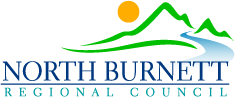 Rates and ValuationsA short rates search includes owner’s name, owner’s address and parcel details.  The search will be provided in writing within 5 business days.The information requested by you will be extracted from Council’s records in response to your request.  The Council’s records do not necessarily reflect the actual state of matters relating to the property or the degree of compliance with relevant requirements.  Persons making decisions with financial or legal implications will not be able to rely upon the information supplied for the purposes of determining whether any particular facts or circumstances exist and the Council expressly disclaims any invitation to place such reliance on the information.  Persons must obtain their own professional advice on these matters. The Council (and its Officers and Agents) contract to supply information on the basis.  Further information on the limits of the information supplied will be included in the information supplied.  - - - - - - - - - - - - - - - - - - - - - - - - - - - - - - - - - - - - - - - - - - - - - - - - - - - - - - - - - - - - - - - - - - - - - - - - - - - - - - Folder119217WorkflowRates - SearchDoc IDBox NoCUSTOMER DETAILSCUSTOMER DETAILSCUSTOMER DETAILSCUSTOMER DETAILSCUSTOMER DETAILSCUSTOMER DETAILSCUSTOMER DETAILSCUSTOMER DETAILSCUSTOMER DETAILSCUSTOMER DETAILSSurnameSurnameSurnameGiven namesGiven namesGiven namesGiven namesGiven namesGiven namesCompany nameCompany nameCompany nameCompany nameCompany nameYour referenceYour referenceYour referenceYour referencePostal addressPostal addressPostal addressPostal addressPostal addressPostal addressStatePostcodeContact numberEmail addressEmail addressEmail addressEmail addressEmail addressEmail addressEmail addressEmail addressPROPERTY DETAILSPROPERTY DETAILSPROPERTY DETAILSProperty situated atProperty situated atProperty situated atReal Property DescriptionProperty description e.g. dwelling, vacant, industrial, etcLot       on Plan      AUTHORISATIONAUTHORISATIONAUTHORISATIONSignedDatedLODGEMENT OF YOUR APPLICATIONLODGEMENT OF YOUR APPLICATIONLODGEMENT OF YOUR APPLICATIONLODGEMENT OF YOUR APPLICATIONLODGEMENT OF YOUR APPLICATIONLODGEMENT OF YOUR APPLICATIONMAILChief Executive Officer, PO Box 390, Gayndah, Qld 4625Chief Executive Officer, PO Box 390, Gayndah, Qld 4625Chief Executive Officer, PO Box 390, Gayndah, Qld 4625Chief Executive Officer, PO Box 390, Gayndah, Qld 4625Chief Executive Officer, PO Box 390, Gayndah, Qld 4625EMAILEMAILadmin@northburnett.qld.gov.auadmin@northburnett.qld.gov.auTELEPHONE1300 MY NBRC (1300 696 272)IN PERSONIN PERSONIN PERSONVisit our customer administration offices 8.30am – 4.30pm (closed 11.30am – 12.30pm)Visit our customer administration offices 8.30am – 4.30pm (closed 11.30am – 12.30pm)Visit our customer administration offices 8.30am – 4.30pm (closed 11.30am – 12.30pm)CREDIT CARD PAYMENTCREDIT CARD PAYMENTCREDIT CARD PAYMENTCREDIT CARD PAYMENTCREDIT CARD PAYMENTCREDIT CARD PAYMENTCREDIT CARD PAYMENTCREDIT CARD PAYMENTCREDIT CARD PAYMENTCREDIT CARD PAYMENTCREDIT CARD PAYMENTCard typeCard numberCard numberCard numberCard numberCard numberExpiryAmount  /  $     Name on cardName on cardName on cardBusiness hours contact numberSignatureSignatureSignatureSignatureSignature